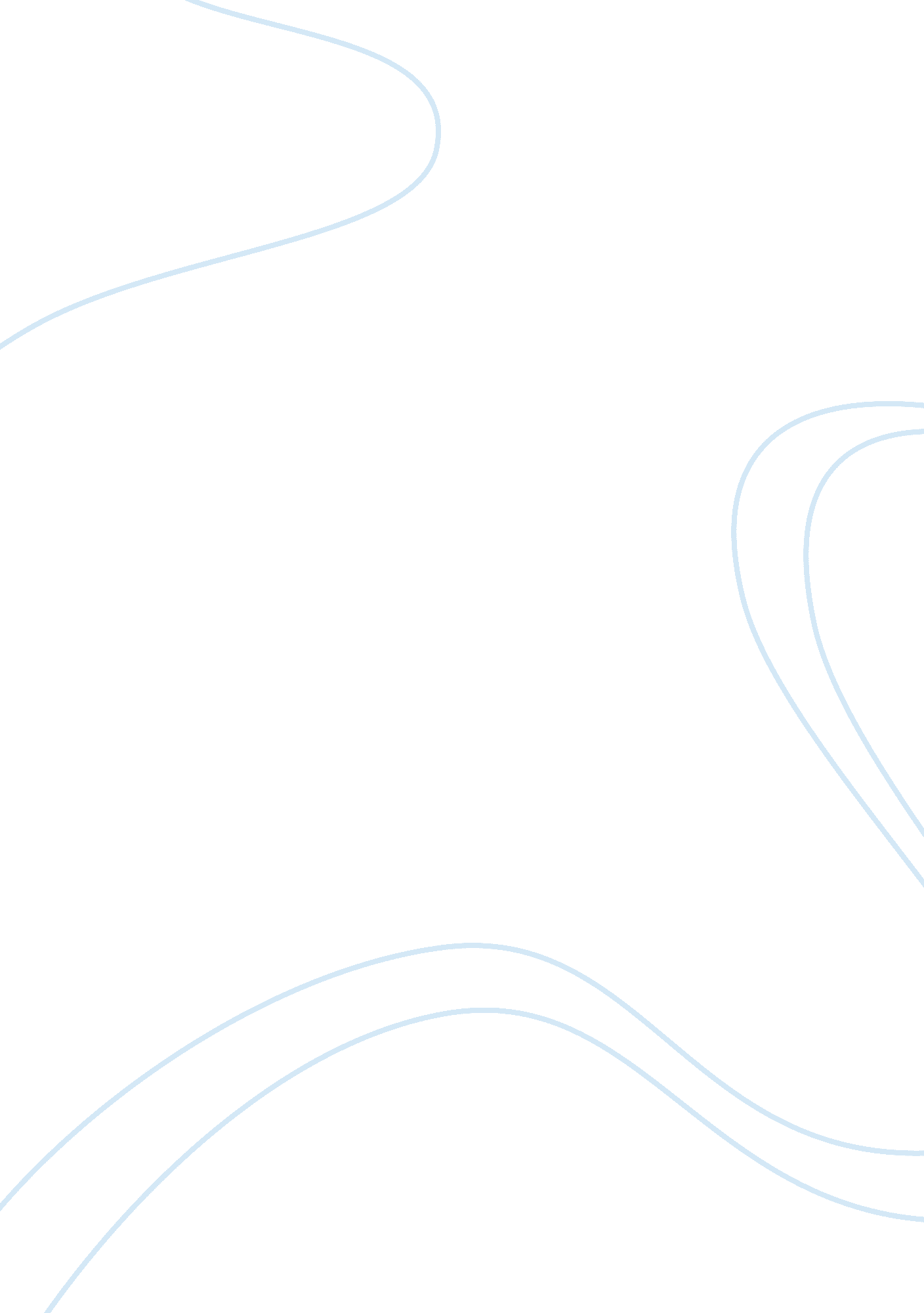 Story review: the great gatsby by f. scott fitzgeraldLiterature, American Literature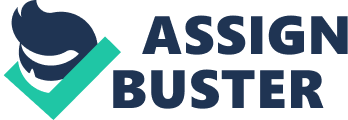 The Great Gatsby by F. Scott Fitzgerald, a story about the reality of self Appearance and one mind illusion. Fitzgerald explores and displays insufficiencies of the characters in The Great Gatsby where they are the direct reflection of the “ lost generation” to which Fitzgerald belonged. With a sharp clarity and in-depth, barbarous habit of imagination. Take place in the1920s, as the economy soared America society enjoyed unprecedented levels of prosperity, where rich become richer while the poor become poorer, moral despondency. As Nick Carraway, the narrator, successful idealistic salesman of the life of Wall Street. Told the story of what was Jay Gatsby, a man whose attempts to remake the past by altering his identity and accumulating riches in order to win over his lost love. Reading the lines between truth and fiction, us the reader must become a participant within the text; feeling the way he or she must separate what was the lies from the truth in order to grip it true meaning. The Gatsby’s a powerful yet elusive and sometimes unrequited love. The eventual consequences of living in a false illusion world will crash at the end of it all. strongest thing Fitzgerald convey is that you create your own illusion, and with this illusion, you shape the person that you are. All of the self-apprentice characters in this book has some sort of illusion surrounding their persona, but Gatsby has the greatest of all illusions surrounding him. Gatsby has presented complications for Gatsby’s psyche as he faces flawed of humanity. In his mind, He longs for companionship with Daisy, and still can never have. That fantasy of the girl he loves and of their relationship outweighs the reality. while in reality, it punches Gatsby in the guts. loss of innocence and moral values, greed and corruption that resulted in the death of the original American dream which is supplanted by the pursuit of so-called happiness in the name of the kind of wild parties thrown every Saturday night by Gatsby. Still deeper is the darkness of Man’s heart and soul that leads him to need material happiness, Fitzgerald created the characters Tom Buchanan to personify the vast recklessness of the generation. Tom in both are incomprehensibly selfish and carefree, for instance is almost flippant in acknowledging his affair with Myrtle. Accepting people behind the thought. Still be tough enough and showing his cash, because the money self-reflects his arrogant attitude. In many ways, if not somewhat of a self-portrait. As Tom portray himself as money stack, he himself is living in an illusion. It’s true money equal power, but Money can’t buy you love or happiness or cure loneliness. It is just a self-appearance. as well as all the material possessions and appearance of social status that could be obtained by wealth. In flawed of truly living those he values as an object vanish one by one While reading the great gatsby, I had many thought people have no deep or meaningful thoughts, emotions, or beliefs. The act is replaced by the gesture, and genuine emotion gives way to whatever appearance of emotion is most convenient at the time. Nick captures the essence of this superficial world by describing Gatsby’s life as an unbroken series of successful gestures. Daisy Buchanan is like a “ silver balloon”, pretty to look at but empty inside. She has no commitments or loyalties and changes roles according to the moment. Jordan Baker drifts from party to party in search of meaning, but can never find it because she is to hollow. Fitzgerald’s characters live in a world of social and personal insecurity, undefined goals, and preoccupation with status. In Gatsby’s world, there is no distinction between good and evil, right and wrong, true and false… Potential is squandered and power is misguided…energy dissipated. Love does not exist in the Wasteland; there are no roots or spiritual ideals, no intelligence or questioning of values, only false sentiment and the relentless pursuit of money… 